Les élèves de moyenne section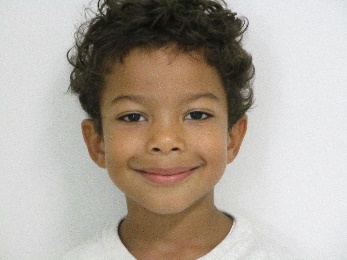 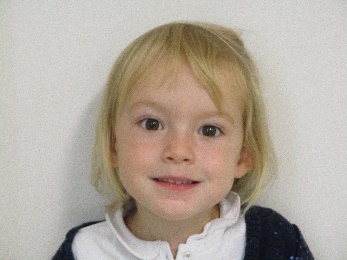 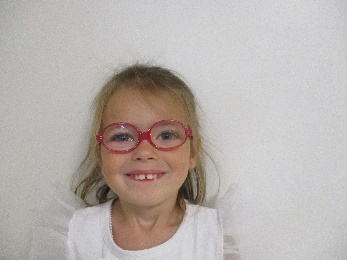 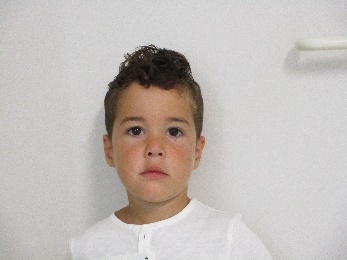        ANYS              CAPUCINE         CAROLINA           DJERRYLI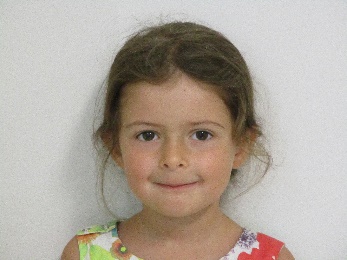 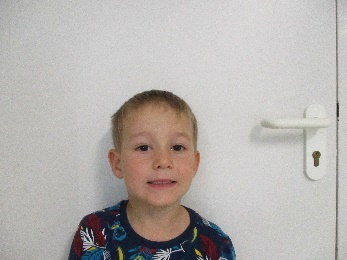 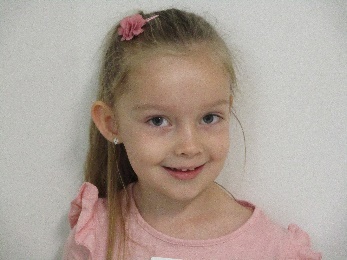 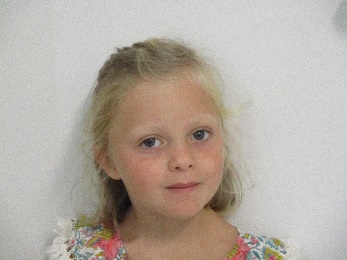       EMMA                HUGO                  INAYA              JOSÉPHINE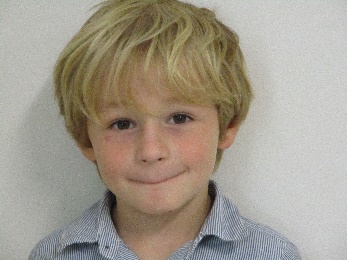 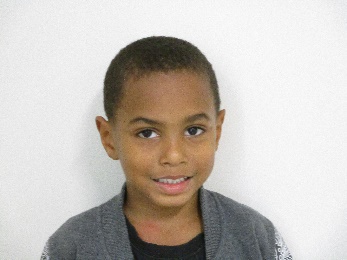 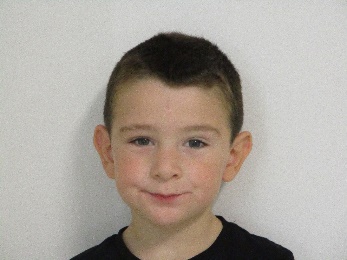 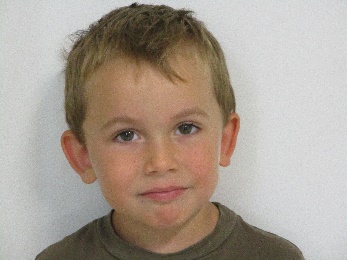      JULES               LASSINA              LOUIS                 MATHIAS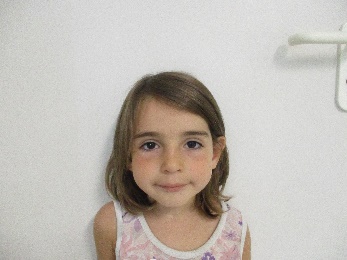 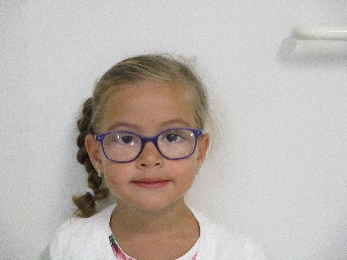          MIA                   RYIAM